ПАСПОРТ №3благоустройства дворовой территории  сельского поселения Русскинская    по состоянию на 01.10.2017г.I. Общие сведенияII. Характеристика физического состоянияПриложение: Схема дворовой территории с указанием ее размеров, границ, объектов благоустройства на ____ л. в 1 экз.Дата проведения инвентаризации – «_01_» _октября_ 2017 г.Схема размещения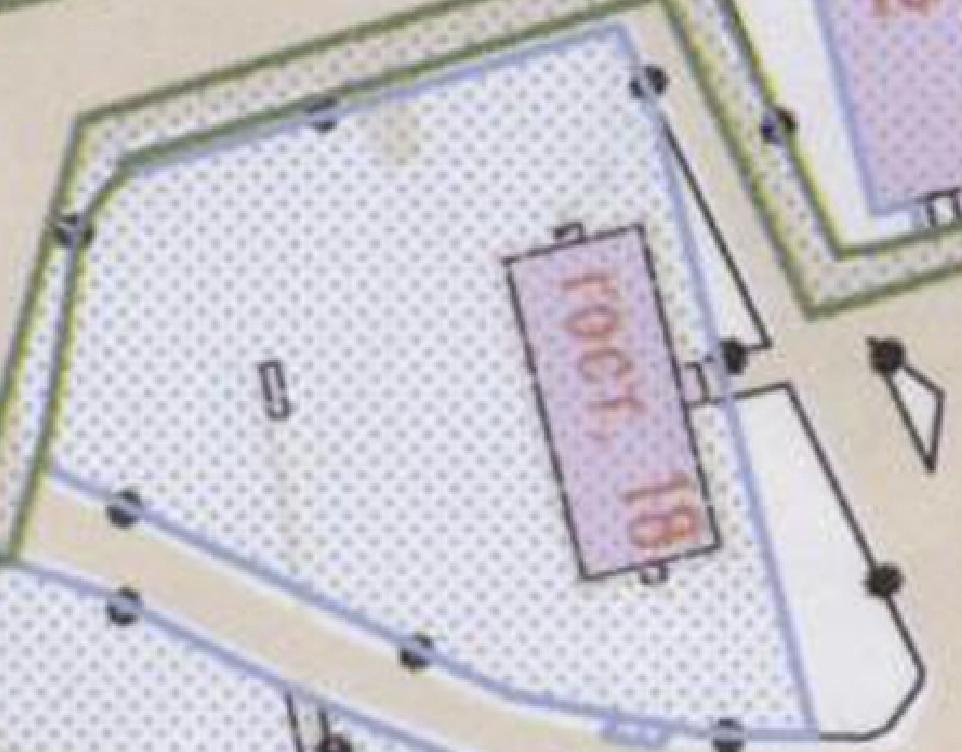 N п/пНаименование показателяЕдиница измеренияЗначение показателя1.Адрес (местоположение) многоквартирного дома (многоквартирных домов)-Северная 182.Кадастровый номер земельного участка (квартала)--3.Численность населения, проживающего в пределах дворовой территориитыс. человек484.Общая площадь дворовой территориикв. метров556,365.Оценка уровня благоустройства дворовой территории (благоустроенная/неблагоустроенная)-неблагоустроеннаяN п/пНаименование показателяЕдиница измеренияЗначение показателя1.Наличие твердого покрытия, всегокв. метров-в том числе:твердого покрытия проездовкв. метровтвердого покрытия тротуаровкв. метров2.Количество площадок, специально оборудованных для отдыха, общения и проведения досуга различными группами населения, всегоединиц-в том числе:спортивных площадокединицдетских площадокединиц-иных площадокединиц3.Площадь площадок, специально оборудованных для отдыха, общения и проведения досуга различными группами населения, всегокв. метров-в том числе:площадь спортивных площадоккв. метровплощадь детских площадоккв. метров-площадь иных площадоккв. метров4.Наличие элементов благоустройства, всегоштукв том числе:осветительных приборовштук1урнштук-скамеекштук-5.Наличие оборудованной площадки длясбора отходовединиц16.Наличие озеленениякв. метров7.Наличие приспособлений для маломобильных групп населения, всегоштук-в том числе:опорных поручнейштукпандусовштуксъездовштук8.Потребность в ремонте твердого покрытия, всегокв. метровв том числе:твердого покрытия проездовкв. метровтвердого покрытия тротуаровкв. метров9.Потребность в установке элементов благоустройства, всегоштукв том числе:осветительных приборовштук2урнштук2скамеекштук210.Потребность в установке приспособлений для маломобильных групп населения, всегоштук2в том числе:опорных поручнейштук2пандусовштук2съездовштук